HELLENIC REPUBLICMINISTRY OF ECONOMY, DEVELOPMENT & TOURISMSpecification of Budget CostsManualInterreg IPA II CBC ProgrammeGreece – Albania 2014-2020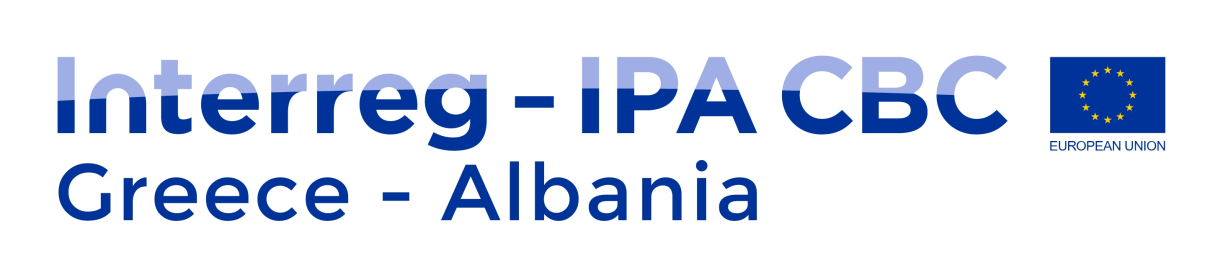 Table of Contents1	INTRODUCTION	52	How to fill in the “Specification of Budget Costs” file	62.1	“Budget”	62.1.1	Budget Category: Staff Costs	82.1.2	Budget Category: Office and Administration Costs	132.1.3	Budget Category: Travel and Accommodation	192.1.4	Budget Category: External Expertise and Services	242.1.5	Budget category: Equipment	282.1.6	Budget category: Infrastructure and Works	312.2	“Sources of Funding”	32INTRODUCTIONThe present guide describes how the file ‘Specification of Budget Costs’ (SoBC) has to be filled in, in order to provide the correct information. The aim of this file is to provide a wider and in-depth analysis of the budget stated in the Application Form. The beneficiaries have to state all details according to each budget categories/ cost category aiming to support their budget estimations and realism. This file is submitted as part of the Application Package and has to be signed and stamped by the Legal Representative of the Lead Beneficiary. It is, hence, a very important binding document that has to be fully respected and followed during the project implementation.The SoBC file is an excel file, which contains several functions and for this reason the beneficiaries should be very careful during elaboration. Damaged files will not be accepted.How to fill in the “Specification of Budget Costs” fileThe SoBC contains 2 different sheets, which require different level of budget analysis:Budget & JustificationSources of FundingBefore adding any amount to this file, the beneficiaries should consult the Programme and Project Manual and the respective documents concerning the verification of the expenditures and the Regulation EU No. 481/2014. “Budget”The information and analysis in this sheet should be according to the budget categories in the application form, per deliverable and beneficiary, but also analysed in more specific categories. This will allow the evaluator to understand what each deliverable includes and how it is budgeted. In general, the analysis requested in this sheet is based on specific fields for all budget categories:The column “Costs” includes the analysis of each budget category. There is room for additional analysis under the cells “Other”. The file is prepared for an average project with 6 beneficiaries. In case there are more beneficiaries in the project, more rows can be added. Extra attention should be paid when adding rows, in order not to damage the file. It is strongly suggested not to delete any rows, even if not used. The column “Beneficiary” concerns the selection of the beneficiary, whose expenses is described in the respective row. The beneficiary is selected through a drop-down list. Only one beneficiary can be selected for each cost/row, therefore the analysis should be per beneficiary. The column “Deliverables” concerns the definition of the deliverables assigned to the specific cost described in the specific row. The deliverables are added manually; hence more than one deliverables can be assigned in each cost/ row.The columns “Costs”, “Beneficiary” and “Deliverables” should be strictly completed as stated in the application form. There should be no deviations.The column “Outside the Eligible Area” concerns the actions implemented outside the eligible area. This reflects two cases: a. The beneficiary is located outside the eligible programme area. In this case the total budget of the beneficiary is considered as “outside the eligible area” and in all categories/ rows concerning the respective beneficiary YES should be selected. b. The beneficiary is located inside the eligible area, but specific deliverables will be implemented outside the eligible area. In this case the budget of the specific deliverables ONLY is considered as “outside the eligible area”, hence only in the categories/ rows of the specific deliverables YES should be selected. In all other cases NO should be selected. The value is selected through a drop-down list.The column “Unit” describes the unit that will be used for the measurement of the specific cost. It varies according to the cost and budget categories. It is not allowed to change the measurement unit where already stated, but one can provide a unit of measurement where one not exists. Further analysis on this issue will be provided below, according to each cost category. The column “# of units” refers to the number of the aforementioned units that will be charged for the specific cost/ row and beneficiary. Only numbers should be inserted in the cells of this column, since they are calculative cells. The column “Unit rate (in EUR)” refers to the cost per unit, according to the unit stated in the previous column. Only numbers should be inserted in this column, since it concerns the cost in Euro. The costs in this file should be calculated in Euro, according to the Programme and Project Manual. The cells in this column are also calculative, so extra attention is required. The column “Costs (in EUR)” concerns the total cost for the specific budget category and beneficiary as described/ stated in the specific row. This information is calculated automatically; hence no data/ numbers should be added manually. In the columns “Clarification of the budget items” and “Justification of the estimated costs”, the beneficiaries have to explain in depth the reasons justifying the necessity of the respective expenses to occur and the actual cost analysis, in order to prove that the budget is realistic and is based on market prices. This part of the file is divided in 2major columns:Clarification of the budget itemsJustification of the estimated costsEach column has to be filled in according to the budget category and the requirements, restrictions and rules applied.Further analysis and specific examples will be presented below. Budget Category: Staff CostsIn the “Staff Costs” budget category, the cost of the salaries added should reflect to the gross salary including the social security charges and other related costs. Next to the description of the staff category, there should be the percentage (%) of the working time that the staff of each category will charge to the project, as well as the number of employees. According to regulation 481/2014 expenditure on staff costs consists of staff employed by the beneficiary in one of the following ways: (a) full time; (b) part-time with a fixed percentage of time worked per month; (c) part-time with a flexible number of hours worked per month; or (d) on an hourly basis.In this Programme, the following options for calculating staff costs are available: Staff costs calculated as 20 % flat rate of direct costs other than staff costs , where direct costs are the sum of Travel and accommodation External expertise and services, Equipment and Infrastructures/worksStaff costs calculated on a real cost basisStaff costs for each Beneficiary cannot exceed 50% of the total Beneficiary’s Budget, regardless of the calculation option selected.The analysis of the budget category “Staff Costs” includes 3 main sub-categories (cost categories):Salaries of Public EmployeesSalaries of Local Private EmployeesSalaries of Expatriated/ International EmployeesSalaries of Public EmployeesThis cost category includes two types of analysis concerning the salaries of the public employees: The salaries of public employees with no additionality: In this cost category, the amounts added should reflect the amount charged for the project and specific deliverables in regards with the amount of the total gross salary. This cost category should be used ONLY when the specific employees are working for the project during their official working hours. The salaries of public employees with additionality: In this cost category, the amounts added should reflect the amount charged for the project and specific deliverables in regards with the amount for overtime work. This cost category should be used ONLY when the specific employees work overtime for the project. Salaries of Local Private EmployeesThis cost category concerns the local – meaning national – private employees and includes mainly the non-public employees. More analytically, it includes:The staff of the UniversitiesThe permanent staff of organisations under private lawThe staff hired for the project by the beneficiariesSalaries of Expatriated/ International EmployeesThis cost category concerns the international employees that are expatriated in order to work for the specific project and includes mainly non-public employees.Clarification of the Budget ItemsThe beneficiaries should clearly state the exact deliverables and the exact work or part of the work that is going to be implemented by each staff category they have added in the “Costs” column. In case of actions/ beneficiaries outside the eligible area, the exact location should be stated.Justification of the Estimated CostsThe beneficiaries should clearly state the gross amounts of the salaries, according to the rates currently applied in the beneficiary organisation, the period of time charged for each person (according to the percentages stated in the “Costs” column). More specifically, in this field the beneficiaries should analyse the numbers presented/ used in the “Costs” column. There should be a clear explanation of every amount used.ExampleIn the project “Example 1”, the duration of which is 24 months, staff costs are assigned to 3 beneficiaries, analysed as follows:The Lead Beneficiary is a private organisation from Greece:The Project Manager is a member of the permanent staff, who will work 10% of his working time for the project, for the whole period of the project implementation,The PB 2 is a public organisation from Albania:The beneficiary will charge one member of the permanent staff to work on the project during the whole implementation period for the 20% of its working time and 3 members of the permanent staff who will work overtime for the implementation of certain deliverables,The PB 3 is a private organisation from Greece located outside the eligible area:The beneficiary will hire a project manager working full time for the project, a financial manager working part time for the project. For the example, we assume that the gross salary of each person is 3.000,00 euro.The file should be filled in as follows (the width and length of the table has been adjusted to fit the page. It is recommended that beneficiaries do not alter the file and the respective tables):Budget Category: Office and Administration CostsAccording to regulation 481/2014, he cost categories covered by this budget category include the following: office rentinsurance and taxes related to the buildings where the staff is located and to the equipment of the office (e.g. fire, theft insurances)utilities (e.g. electricity, heating, water)office suppliesgeneral accounting provided inside the beneficiary organisation archivesmaintenance, cleaning and repairssecurityIT systemscommunication (e.g. telephone, fax, internet, postal services, business cards)bank charges for opening and administering the account or accounts where the implementation of an operation requires a separate account to be opened charges for transnational financial transactionsThere are two available options for calculation the Office and Administration costs category.Real costs, orFlat rate of (up to) 15% of staff costs.Categories such as office rent should be charged in proportion and according to a calculation method, while the cost such as courier and financial services can be fully charged at the project’s budget. More details for calculation methods are provided in the “guidance on management verifications” document.The office and administration expenditure costs for each Beneficiary cannot exceed 4% of the total Beneficiary’s Budget, regardless of the calculation option selected.Clarification of the Budget ItemsThe beneficiaries should clearly state the exact costs that are going to be included in the project budget. In case of actions/ beneficiaries outside the eligible area, the exact location should be stated.Justification of the Estimated CostsThe beneficiaries should clearly state the total amounts paid for the respective costs, the analysis and mathematical type for the calculation of the analogy that will be applied for the project (according to the percentages stated in the “Costs” column). More specifically, in this field the beneficiaries should analyse the numbers presented/ used in the “Costs” column. There should be a clear explanation of every amount used.ExampleLead Beneficiary 1: has a staff of 30 persons, 3 of which will work full time in the project. The total cost for the office is 3.000,00 euro per month (2.000,00 euro rent, 500,00 euro supplies, 500,00 euro tel/fax, etc). It is calculated that according to the needs of the project the beneficiary will have to send files through courier approximately 4 times a month and will pay certain bank expenses 1 time per month. Each courier service costs 10,00 euro and each bank transaction 15,00 euro. Beneficiary 2: has a staff of 10 persons, 2 of which will work full time in the project. The total cost for the office is 1.000,00 euro per month (600,00 euro rent, 200,00 euro supplies, 200,00 euro tel/fax, etc). It is calculated that according to the needs of the project the beneficiary will have to send files through courier approximately 2 times a month. Each courier service costs 10,00 euro.Beneficiary 3 (located outside the eligible area): will rent an office solely for the project. The expenses of the office will be 600,00 euro per month (300,00 euro rent, 100,00 euro supplies, 200,00 euro tel/fax, etc). It is calculated that according to the needs of the project the beneficiary will have to send files through courier approximately 2 times a month. Each courier service costs 10,00 euro.The file should be filled in as follows:Budget Category: Travel and AccommodationThis budget category concerns the costs on travel and accommodation incurred by the staff of the beneficiary, according to the rules and restrictions as stated in the Programme and Project Manual and related documents. The travel and accommodation of external experts or guests should be listed in the “External Expertise and Services” budget category. According to regulation 481/2014 expenditure on travel and accommodation costs shall be limited to the following elements: (a) travel costs (e.g. tickets, travel and car insurance, fuel, car mileage, toll, and parking fees); (b) the costs of meals; (c) accommodation costs; (d) visa costs; (e) daily allowances.The budget category “Travel and Accommodation” includes the following cost categories:Travel Greece - Albania Travel by bus/ car, which is calculated per kmAirplane tickets, which is calculated per ticket Local Transportation, concerns the travel within one countryAccommodationHotel Accommodation in GreeceHotel Accommodation in AlbaniaDaily Subsistence allowanceDaily allowance in GreeceDaily allowance in AlbaniaThe “Accommodation” and “Daily subsistence allowance” are divided for Greece and Albania, because they reflect different rates per country (in accommodation) and per location (in daily allowance); it is different for travels within one country and outside the country respectively. In addition, travels outside the eligible area should be clearly stated and respective restrictions should be applied.Clarification of the budget items The beneficiaries should analyse the deliverables connected with the travels. In case of more than one travel per deliverable, the number of travels per deliverable should be stated. In addition, the beneficiaries should state the people (number, positions) that will travel on behalf of the beneficiary. In case of actions/ beneficiaries outside the eligible area, the exact location should be stated.Justification of the estimated costsThe beneficiaries should clearly state the amounts eligible per km or ticket. There should be clear reference also on the amounts allowed/ eligible for the hotel accommodation and daily allowance per country.  There should be a clear explanation of every amount used.ExampleThe Lead Beneficiary (GR) located in Kastoria has to do the following travel expenses within the project duration:2meetings in Greece (Corfu, Ioaninna), 2 people for 2 days2 meetings in Albania (Korce, Gjirokaster), 2 people for 3 daysParticipate in a dissemination event in Athens, GR, 3 people for 3 daysParticipate in an exhibition event in Tirana, AL, 3 people for 4 daysThe SoBC should be filled in as follows:Budget Category: External Expertise and Services This budget category concerns the costs for the activities of the beneficiaries that will be subcontracted to external experts. According to Regulation (EU) No 481/2014 the budget category “External Expertise and Services” includes the following cost categories:studies or surveys (e.g. evaluations, strategies, concept notes, design plans, handbooks);training;translations;IT systems and website development, modifications and updates;promotion, communication, publicity or information linked to a project or to a cooperation programme as such;financial management;services related to the organisation and implementation of events or meetings (including rent, catering or interpretation);participation in events (e.g. registration fees);verifications under Article 125(4)(a) of Regulation (EU) No 1303/2013 and Article 23(4) of Regulation (EU) No 1299/2013;certification and audit costs at programme level under Articles 126 and 127 of Regulation (EU) No 1303/2013;the provision of guarantees by a bank or other financial institution where required by Union or national law or in a programming document adopted by the monitoring committee;travel and accommodation for external experts, speakers, chairpersons of meetings and service providers;other specific expertise and services needed for operationsClarification of the budget itemsThe beneficiaries should clearly analyse the deliverables connected with the external expertise, according to the cost categories as presented in the “Costs” column. The size and index of each deliverable should be stated, as well as the number of copies and time of materials, where relevant.  In case of meetings/ seminars and conferences, the number of participants, the number of meals, the cost of speakers and translators and other relevant costs should be explicitly stated. In case of actions/ beneficiaries outside the eligible area, the exact location should be stated.Justification of the estimated costsThe beneficiaries should clearly state the amounts per deliverable/ sub-deliverables. Reference to the market prices should be also presented. There should be a clear explanation of every amount used.ExampleThe Lead Beneficiary (GR) has to implement the following actions, which are going to be sub-contracted: Market Analysis for the CBC area1 project meeting in Greece1 international conference2 workshopsProject’s websiteDevelopment of printed promotional materialThe Project Beneficiary 3 (GR – located outside the eligible area) is going to implement the following actions, which are going to be subcontracted: 1 project meeting2 workshops (in the eligible area)Note: In the category 4.6.2 the beneficiaries may add the activity/ expertise of the external expert if applicable. In the category 4.7 the beneficiaries may add any other type of activity that will be subcontracted in the framework of the project and is not included in any other category.Budget category: EquipmentThis budget category concerns the costs for the equipment required by the beneficiaries for the sound implementation of the project. The purchase or rental of equipment should follow the rules and restrictions set by the Programme and Project Manual and respective documents.According to Regulation (EU) No 481/2014 the budget category “Equipment” includes the following cost categories:(a) office equipment; (b) IT hardware and software; (c) furniture and fittings; (d) laboratory equipment; (e) machines and instruments, (f) tools or devices; (g) vehicles; (h) other specific equipment needed for operations.ExampleThe Project Beneficiary 2 (AL) will purchase the following equipment:1 laptop1 scannerThe Project Beneficiary 3 (GR – outside eligible area) will purchase the following equipment:1 laptop1 scannerClarification of the budget itemsThe beneficiaries should clearly state the deliverables connected with the equipment, according to the cost categories as presented in the “Costs” column. The technical references for the electronic equipment and the number of pieces for each object should be clearly stated and justified. In case of actions/ beneficiaries outside the eligible area, the exact location should be stated.Justification of the estimated costsThe beneficiaries should clearly state the amounts per piece of equipment. Reference to the market prices should be also presented. There should be a clear explanation of every amount used.The SoBC should be filled in as follows:Budget category: Infrastructure and WorksThis budget category concerns the costs for the infrastructure and relevant works that will take place in the framework of the project. The level of infrastructure and the type of activities/ works should follow the rules and restrictions set by the Programme and Project Manual and respective documents.The budget category “Infrastructure and Works” includes the following cost categories:Elaboration of detailed works designWorksSupervision of works OtherClarification of the budget items The beneficiaries should clearly state the deliverables connected with the infrastructure and works, according to the cost categories as presented in the “Costs” column. The technical references, number of material required and other relevant details should be clearly presented. In case of actions/ beneficiaries outside the eligible area, the exact location should be stated. Justification of the estimated costsThe beneficiaries should clearly state the amounts as foreseen in the respective studies. There should be a clear explanation of every amount used.The analysis and presentation of infrastructure works is a complicated procedure, which may differ significantly between the 2 countries. As a result, no examples will be provided in this case, but will be elaborated incase needed by the beneficiaries. “Sources of Funding”In this sheet the beneficiaries are expected to provide the information on the sources of funding per country. The information presented here has to be in accordance with the Application Form. In the column “Sources of funding” the project developer has to fill in with the amounts concerning the IPA II contribution for Greece and Albania, as well as the country national counterparts per country, which in this case is Greece (in the EU Member State field) and Albania (in the IPA country field).Annex III. Specification of Budget Costs (1)All YearsAll YearsAll YearsAll YearsAll YearsAll YearsAll YearsAll YearsAll YearsCostsBeneficiaryDeliverablesOutsideUnit# of unitsUnit rate 
(in EUR)Costs 
(in EUR) (3)Clarification of the budget itemsJustification of the estimated costsEligible Area11Unit rate 
(in EUR)Costs 
(in EUR) (3)Annex III. Specification of Budget Costs (1)All YearsAll YearsAll YearsAll YearsAll YearsAll YearsAll YearsAll yearsAll yearsCostsBeneficiaryDeliverablesOutsideEligibleAreaUnit# of unitsUnit rate 
(in EUR)Costs 
(in EUR) (3)Clarification of the budget itemsJustification of the estimated costsOutsideEligibleAreaUnit rate 
(in EUR)Costs 
(in EUR) (3)1. Staff costs (4)1.1 Salaries (gross salaries including social security charges and other related costs, local public employees)1.1.1 Public employees no additionality1.1.1.1 Permanent senior staff member 20% of 1 person for 24mPB2ALLNOPer month4,803.000,0014.400,00 €This person will operate as Project Manager, his / her duties….20% x 3.000,00 x 24 months= 14.400,00 €1.1.1.2 Staff Category 2Per month0,00 €Subtot.1.1.1+limited to 15 % of 11.Tot elig.costs (no addit.)Only for Albanian Partners14.400,00 €1.1.2 Public employee with additionality (cost fully eligible)1.1.2.1 Permanent senior staff member 100% of overtime (20% of full time for 3 persons X 24 mPB2ALLNOPer month14,403.000,0043.200,00 €1.1.2.2 Staff 2Per month0,00 €1.2 Salaries (gross salaries including social security charges and other related costs, local private employees)41.2.1 Permanent senior staff member 10% of 1 person X 24 mLB11.1.1, 1.1.2, 1.1.3, 1.1.4,1.1.5NOPer month2,403.000,007.200,00 €1.2.2 Project Manager 100% of 1 person X 24 mPB3ALLYESPer month24,003.000,0072.000,00 €1.2.3 Financial Manager 100% of part time (15% of total) of 1 person for 24 mPB3ALLYESPer month3,603.000,0010.800,00 €1.3 Salaries (gross salaries including social security charges and other related costs, expat/int. staff)1.3.1 Staff 1Per monthSubtotal Staff Costs147.600,00 € 147.600,00 €Annex III. Specification of Budget Costs (1)Annex III. Specification of Budget Costs (1)All YearsAll YearsAll YearsAll YearsAll YearsAll YearsAll YearsAll yearsAll yearsCostsBeneficiaryBeneficiaryDeliverablesOutsideEligibleAreaUnit# of unitsUnit rate 
(in EUR)Costs 
(in EUR) (3)Clarification of the Budget ItemsJustification of the Estimated CostsOutsideEligibleAreaUnit rate 
(in EUR)Costs 
(in EUR) (3)Clarification of the Budget ItemsJustification of the Estimated Costs2. Office and Administration Costs2.1 Office rent 10%LB1LB1ALLNOPer month2,42.000,00 €4.800,00 €The LB1 pays a rent of a total 2.000,00. LB1 has submitted proof for the specific cost and a methodology for the calculation of the specific % allocated to the project.10% of the monthly rent will be allocated to the XXX project for the whole project duration. 2.000,00 x 10% x 24 months = 4.800,002.1 Office rent 20%PB2PB2ALLNOPer month4,8600,00 €2.880,00 €2.1 Office rent 100%PB3PB3ALLYESPer month24600,00 €14.400,00 €2.1 Office rent (proportional to the project)Per month0,00 €2.1 Office rent (proportional to the project)Per month0,00 €2.1 Office rent (proportional to the project)Per month0,00 €2.2 Consumables - office supplies 10%LB1LB1ALLNOPer month2,4600,00 €1.440,00 €2.2 Consumables - office supplies 20%PB2PB2ALLNOPer month4,8200,00 €960,00 €2.2 Consumables - office supplies 100%PB3PB3ALLYESPer month24100,00 €2.400,00 €2.2 Consumables - office supplies (proportional to the project)Per month0,00 €2.2 Consumables - office supplies (proportional to the project)Per month0,00 €2.2 Consumables - office supplies (proportional to the project)Per month0,00 €2.2 Consumables - office supplies (proportional to the project)Per month0,00 €2.3 Other services (tel/fax, electricity/heating, maintenance) 10%LB1LB1ALLNOPer month2,4500,00 €1.200,00 €2.3 Other services (tel/fax, electricity/heating, maintenance) 20%PB2PB2ALLNOPer month4,8200,00 €960,00 €2.3 Other services (tel/fax, electricity/heating, maintenance) 100%PB3PB3ALLYESPer month24200,00 €4.800,00 €2.3 Other services (tel/fax, electricity/heating, maintenance) (proportional to the project)Per month0,00 €2.3 Other services (tel/fax, electricity/heating, maintenance) (proportional to the project)Per month0,00 €2.3 Other services (tel/fax, electricity/heating, maintenance) (proportional to the project)Per month0,00 €2.4 Courier servicesLB1LB11.1.1 - 1.1.5NOPer month2440,00 €960,00 €2.4 Courier servicesPB2PB21.1.1 - 1.1.5NOPer month2420,00 €480,00 €2.4 Courier servicesPB3PB31.1.1 - 1.1.5YESPer month2420,00 €480,00 €2.4 Courier servicesPer month0,00 €2.4 Courier servicesPer month0,00 €2.4 Courier servicesPer month0,00 €2.5 Financial services (bank expenses)LB1LB11.1.1 - 1.1.5NOPer month2415,00 €360,00 €2.5 Financial services (bank expenses)Per month0,00 €2.5 Financial services (bank expenses)Per month0,00 €2.5 Financial services (bank expenses)Per month0,00 €2.5 Financial services (bank expenses)Per month0,00 €2.5 Financial services (bank expenses)Per month0,00 €Subtotal Office and Administration Costs36.120,00 €36.120,00 €Annex III. Specification of Budget Costs (1)All YearsAll YearsAll YearsAll YearsAll YearsAll YearsAll YearsAll yearsAll yearsCostsBeneficiaryDeliverablesOutsideEligibleAreaUnit# of unitsUnit rate 
(in EUR)Costs 
(in EUR) (3)Clarification of Budget ItemsJustification of the Estimated CostsOutsideEligibleAreaUnit rate 
(in EUR)Costs 
(in EUR) (3)3. Travel and accomodation3.1 Travel (5)3.1.1 Travel Greece-Albania (Korce: 85 km/ 170 round trip)LB11.1.3NOPer km1700,1525,50 €According to decision XX of LB1 and in respect with the restrictions applied in the Programme, the cost per km is 0,15 €. LB1 will travel to Korce once for the implementation of a project meeting, ….170km x 0,15 € = 25,50 €3.1.1 Travel Greece-Albania (Gjirokaster: 275 km/ 550 round trip)LB11.1.3NOPer km5500,1582,50 €3.1.1 Travel Greece-AlbaniaPer km0,00 €3.1.2 Travel Greece-Albania Athens (3 people X 80,00 per ticket)LB12.1.2YESPer ticket380,00240,00 €3.1.2 Travel Greece-Albania Tirana (3 people X 350,00 per ticket)LB12.1.2YESPer ticket3350,001.050,00 €3.1.2 Travel Greece-Albania (Airplane tickets)Per ticket0,00 €3.2 Local transportation3.2.1 Local transportation Greece Kastoria - Corfu (270km/ 540 round trip)LB11.1.3NOPer km5400,1581,00 €3.2.1 Local transportation Greece Kastoria - Ioannina (165km/ 330 round trip)LB11.1.3NOPer km3300,1549,50 €3.2.1 Local transportation Greece/ AlbaniaPer km0,00 €3.3 Accomodation3.3.1 Hotel accomodation Greece (Corfu 2 people X 2 nights)LB11.1.3NOPer night480,00320,00 €3.3.1 Hotel accomodation Greece (Ioannina 2 people X 2 nights)LB11.1.3NOPer night480,00320,00 €3.3.1 Hotel accomodation Greece (Athens 3 people X 3 nights)LB12.1.2YESPer night980,00720,00 €3.3.1 Hotel accomodation GreecePer night0,00 €3.3.2 Hotel accomodation Albania (Tirana 3 people X 4 nights)LB12.1.2YESPer night1290,001.080,00 €3.3.2 Hotel accomodation Albania (Korce & Gjirokaster 4 people X 2 nights)LB11.1.3NOPer night890,00720,00 €3.3.2 Hotel accomodation AlbaniaPer night0,00 €3.4 Daily subsistence allowances (6)3.4.1 Daily allowance Greece (17 days)LB11.1.3NOPer day840,00320,00 €3.4.1 Daily allowance GreeceLB12.1.2YESPer day940,00360,00 €3.4.1 Daily allowance GreecePer day0,00 €3.4.1 Daily allowance GreecePer day0,00 €3.4.2 Daily allowance Albania (24 days)LB11.1.3NOPer day1280,00960,00 €3.4.2 Daily allowance AlbaniaLB12.1.2YESPer day1280,00960,00 €3.4.2 Daily allowance AlbaniaPer day0,00 €3.4.2 Daily allowance AlbaniaPer day0,00 €3.4.2 Daily allowance AlbaniaPer day0,00 €3.4.2 Daily allowance AlbaniaPer day0,00 €Subtotal Travel and accomodation7.288,50 €7.288,50 €The SoBC file should be filled in as follows:Annex III. Specification of Budget Costs (1)All YearsAll YearsAll YearsAll YearsAll YearsAll YearsAll YearsAll yearsAll yearsAll yearsCostsBeneficiaryDeliverablesOutsideEligible AreaUnit# of unitsUnit rate 
(in EUR)Costs 
(in EUR) (3)Clarification of Budget ItemsJustification of the Estimated CostsOutsideEligible AreaUnit rate 
(in EUR)Costs 
(in EUR) (3)4. External Expertise and Services  (7)4.1 Studies, research (8)LB13.1.1NOPer study15.000,00 €5.000,00 €The study concerns …. And will require  ..(duration)…4.1 Studies, research (8)Per study0,00 €4.2 Project Meetings0,00 €4.2.1 Project Meetings in Greece (location)LB11.1.3NOPer meeting11.000,00 €1.000,00 €4.2.1 Project Meetings in GreecePB31.3,2YESPer meeting11.000,00 €1.000,00 €4.2.2 Project Meetings in AlbaniaPer meeting0,00 €4.3 International Conferences (9)0,00 €4.3.1 International Conferences in Greece (location)LB12.1.2NOPer conference130.000,00 €30.000,00 €4.3.1 International Conferences in GreecePer conference0,00 €4.3.2 International Conferences in AlbaniaPer conference0,00 €4.4 Seminars/ workshops (9)0,00 €4.4.1 Seminars/ TrainingsPer event0,00 €4.4.2 WorkshopsLB14.1.3NOPer event25.000,00 €10.000,00 €4.4.2 WorkshopsPB34.3.3YESPer event25.000,00 €10.000,00 €4.5 Promotional material (9)0,00 €4.5.1 WebsiteLB12.1.1NOPer website110.000,00 €10.000,00 €4.5.2 Electronic promotional materialPer material0,00 €4.5.2 Electronic promotional materialPer material0,00 €4.5.3 Printed promotional material (leaflet)LB12.1.3NOPer material50002,00 €10.000,00 €4.5.3 Printed promotional material (business guide)LB12.1.3NOPer material200030,00 €60.000,00 €4.5.3 Printed promotional materialPer material0,00 €4.6 External Expertise (subcontracted experts)0,00 €4.6.1 EvaluationPer expert0,00 €4.6.2 Other (pls specify)0,00 €4.6.2 Other (pls specify)0,00 €4.7 Other (pls specify)0,00 €4.7 Other (pls specify)0,00 €Subtotal External Expertise and Services137.000,00 €137.000,00 €Annex III. Specification of Budget Costs (1)All YearsAll YearsAll YearsAll YearsAll YearsAll YearsAll YearsYear 1 (2)Year 1 (2)CostsBeneficiaryDeliverablesOutsideEligible AreaUnit# of unitsUnit rate 
(in EUR)Costs 
(in EUR) (3)Clarification of Budget ItemsJustification of the Estimated CostsOutsideEligible AreaUnit rate 
(in EUR)Costs 
(in EUR) (3)5. Equipment (10)5.1 Furniture, office equipmentPer item0,00 €5.2 PCs, lap-tops, computer equipment (laptop)PB21.2.1NOPer item1800,00 €800,00 €PB2 will purchase one lap top with the following characteristics: RAM, Windows, etc…Current Market Price: 5.2 PCs, lap-tops, computer equipment (scanner)PB21.2.1NOPer item1300,00 €300,00 €5.2 PCs, lap-tops, computer equipment (laptop)PB31.3.1YESPer item1800,00 €800,00 €5.2 PCs, lap-tops, computer equipment (scanner)PB31.3.1YESPer item1300,00 €300,00 €5.3 Machines, tools…Per item0,00 €5.4 Spare parts/equipment for machines, toolsPer item0,00 €5.4 Spare parts/equipment for machines, toolsPer item0,00 €5.4 Spare parts/equipment for machines, toolsPer item0,00 €5.5 Other (please specify)Per item0,00 €Subtotal Equipment2.200,00 €2.200,00 € Sources of fundingAmountPercentageEURof total%IPA II  contribution sought in this application0,00 €#ΔΙΑΙΡ/0!Greece0,00 €#ΔΙΑΙΡ/0!Albania0,00 €#ΔΙΑΙΡ/0!National Counterpart from EU Member State0,00 €#ΔΙΑΙΡ/0!Name of beneficiary0,00 €#ΔΙΑΙΡ/0!0,00 €#ΔΙΑΙΡ/0!0,00 €#ΔΙΑΙΡ/0!0,00 €#ΔΙΑΙΡ/0!0,00 €#ΔΙΑΙΡ/0!National Counterpart from IPA country0,00 €#ΔΙΑΙΡ/0!Name of beneficiary0,00 €#ΔΙΑΙΡ/0!0,00 €#ΔΙΑΙΡ/0!0,00 €#ΔΙΑΙΡ/0!0,00 €#ΔΙΑΙΡ/0!TOTAL CONTRIBUTIONS0,00 €#ΔΙΑΙΡ/0!